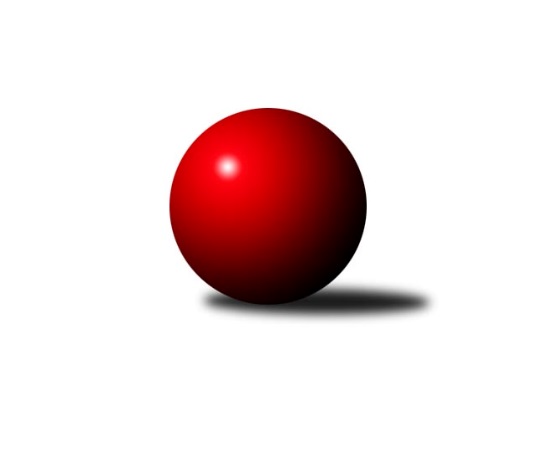 Č.15Ročník 2019/2020	7.2.2020Nejlepšího výkonu v tomto kole: 2922 dosáhlo družstvo: KK Hilton Sez. Ústí AJihočeský KP1 2019/2020Výsledky 15. kolaSouhrnný přehled výsledků:TJ Sokol Chotoviny B	- KK Hilton Sez. Ústí B	6:2	2640:2623	6.5:5.5	21.1.KK Hilton Sez. Ústí A	- KK Český Krumlov A	8:0	2922:2614	10.0:2.0	7.2.TJ Sokol Písek A	- TJ Kunžak A	6.5:1.5	2432:2371	8.0:4.0	7.2.TJ Nová Ves u Českých Budějovic 	- TJ Centropen Dačice D	5:3	2600:2586	8.0:4.0	7.2.TJ Loko Č. Budějovice B	- TJ Sokol Nové Hrady 	3:5	2528:2595	4.5:7.5	7.2.TJ Dynamo Č. Budějovice A	- TJ Spartak Soběslav 	5:3	2456:2395	7.0:5.0	7.2.Tabulka družstev:	1.	KK Hilton Sez. Ústí A	15	14	0	1	92.0 : 28.0 	120.0 : 60.0 	 2618	28	2.	TJ Sokol Nové Hrady	15	12	0	3	82.5 : 37.5 	111.5 : 68.5 	 2571	24	3.	TJ Centropen Dačice D	15	9	2	4	73.0 : 47.0 	106.5 : 73.5 	 2607	20	4.	TJ Nová Ves u Českých Budějovic	15	9	0	6	67.5 : 52.5 	96.5 : 83.5 	 2514	18	5.	TJ Dynamo Č. Budějovice A	15	8	0	7	58.5 : 61.5 	78.5 : 101.5 	 2369	16	6.	KK Hilton Sez. Ústí B	15	6	2	7	51.5 : 68.5 	81.0 : 99.0 	 2490	14	7.	TJ Spartak Soběslav	14	6	1	7	59.5 : 52.5 	92.5 : 75.5 	 2471	13	8.	TJ Loko Č. Budějovice B	15	6	0	9	55.5 : 64.5 	83.0 : 97.0 	 2485	12	9.	TJ Kunžak A	15	5	1	9	57.5 : 62.5 	90.5 : 89.5 	 2421	11	10.	TJ Sokol Písek A	14	4	1	9	47.5 : 64.5 	78.5 : 89.5 	 2474	9	11.	TJ Sokol Chotoviny B	15	4	1	10	39.0 : 81.0 	68.5 : 111.5 	 2447	9	12.	KK Český Krumlov A	15	1	2	12	28.0 : 92.0 	61.0 : 119.0 	 2445	4Podrobné výsledky kola:	 TJ Sokol Chotoviny B	2640	6:2	2623	KK Hilton Sez. Ústí B	Jan Chobotský	 	 212 	 203 		415 	 0:2 	 447 	 	233 	 214		Simona Černušková	Alena Makovcová	 	 208 	 224 		432 	 1.5:0.5 	 416 	 	208 	 208		Miloš Mikulaštík	Iva Svatošová	 	 255 	 231 		486 	 1:1 	 482 	 	247 	 235		Michal Klimeš	Jiří Svačina	 	 235 	 216 		451 	 2:0 	 410 	 	197 	 213		Michal Hajný	Pavel Makovec	 	 227 	 220 		447 	 2:0 	 398 	 	193 	 205		Pavel Blažek	Gabriela Kučerová	 	 213 	 196 		409 	 0:2 	 470 	 	240 	 230		Miroslav Dvořákrozhodčí: Alena MakovcováNejlepší výkon utkání: 486 - Iva Svatošová	 KK Hilton Sez. Ústí A	2922	8:0	2614	KK Český Krumlov A	Dušan Jelínek	 	 260 	 254 		514 	 2:0 	 428 	 	199 	 229		Martin Kouba	Jan Švarc	 	 247 	 230 		477 	 1:1 	 463 	 	231 	 232		Libor Doubek	Jan Novák	 	 231 	 262 		493 	 2:0 	 431 	 	216 	 215		Ladislav Boháč	Jozef Jakubčík	 	 212 	 232 		444 	 1:1 	 426 	 	216 	 210		Miloš Moravec	Michal Mikuláštík	 	 225 	 263 		488 	 2:0 	 429 	 	212 	 217		Tomáš Vařil	Pavel Vrbík	 	 249 	 257 		506 	 2:0 	 437 	 	230 	 207		Ilona Hanákovározhodčí: Dušan JelínekNejlepší výkon utkání: 514 - Dušan Jelínek	 TJ Sokol Písek A	2432	6.5:1.5	2371	TJ Kunžak A	Vladislav Papáček	 	 182 	 226 		408 	 1:1 	 427 	 	208 	 219		Radek Hrůza	Tomáš Brückler	 	 217 	 208 		425 	 2:0 	 405 	 	206 	 199		Radka Burianová	Nikola Sobíšková	 	 211 	 192 		403 	 2:0 	 368 	 	183 	 185		Dana Kopečná	Petr Kolařík	 	 197 	 209 		406 	 1:1 	 390 	 	198 	 192		Lukáš Brtník	Petr Zítek *1	 	 185 	 203 		388 	 1:1 	 388 	 	225 	 163		Pavel Jirků	Jitka Korecká	 	 217 	 185 		402 	 1:1 	 393 	 	202 	 191		Michal Horákrozhodčí: Kolaříkstřídání: *1 od 18. hodu Marie LukešováNejlepší výkon utkání: 427 - Radek Hrůza	 TJ Nová Ves u Českých Budějovic 	2600	5:3	2586	TJ Centropen Dačice D	Jan Tesař	 	 219 	 196 		415 	 1:1 	 450 	 	214 	 236		Michal Waszniovski	Vladimír Vlček	 	 201 	 214 		415 	 1:1 	 411 	 	211 	 200		Karel Štibich	Pavel Jesenič	 	 205 	 224 		429 	 1:1 	 443 	 	225 	 218		Karel Kunc	Jiří Pokorný	 	 238 	 209 		447 	 2:0 	 427 	 	220 	 207		Radek Beranovský	Saša Sklenář	 	 224 	 217 		441 	 1:1 	 464 	 	223 	 241		Lukáš Štibich	Martin Vašíček	 	 244 	 209 		453 	 2:0 	 391 	 	206 	 185		Josef Bártarozhodčí: Dobroslava ProcházkováNejlepší výkon utkání: 464 - Lukáš Štibich	 TJ Loko Č. Budějovice B	2528	3:5	2595	TJ Sokol Nové Hrady 	Lukáš Klojda	 	 229 	 210 		439 	 1:1 	 437 	 	218 	 219		Vojtěch Kříha	Tomáš Polánský	 	 216 	 221 		437 	 0:2 	 462 	 	221 	 241		Jiří Konárek	Jiří Douda	 	 184 	 208 		392 	 1:1 	 411 	 	209 	 202		Tereza Kříhová	Václav Klojda ml.	 	 201 	 223 		424 	 1:1 	 419 	 	202 	 217		Milena Šebestová	Jan Sýkora	 	 203 	 202 		405 	 1.5:0.5 	 395 	 	193 	 202		Michal Kanděra	Bedřich Vondruš	 	 209 	 222 		431 	 0:2 	 471 	 	248 	 223		Jiří Jelínekrozhodčí:  Vedoucí družstevNejlepší výkon utkání: 471 - Jiří Jelínek	 TJ Dynamo Č. Budějovice A	2456	5:3	2395	TJ Spartak Soběslav 	Patrik Postl	 	 196 	 197 		393 	 1:1 	 419 	 	194 	 225		Jaroslav Chalaš	Jiří Nekola	 	 228 	 211 		439 	 2:0 	 391 	 	190 	 201		Alena Dudová	Lukáš Chmel	 	 218 	 196 		414 	 2:0 	 362 	 	187 	 175		Vlastimil Šlajs	Petr Mariňák	 	 219 	 207 		426 	 1:1 	 414 	 	206 	 208		Luboš Přibyl	Vít Ondřich	 	 188 	 189 		377 	 1:1 	 390 	 	213 	 177		Jindřich Kopic	Jan Kotnauer	 	 214 	 193 		407 	 0:2 	 419 	 	215 	 204		Jan Štefanrozhodčí: Tomáš VašekNejlepší výkon utkání: 439 - Jiří NekolaPořadí jednotlivců:	jméno hráče	družstvo	celkem	plné	dorážka	chyby	poměr kuž.	Maximum	1.	Michal Waszniovski 	TJ Centropen Dačice D	457.64	299.4	158.2	2.9	7/7	(513)	2.	Lukáš Štibich 	TJ Centropen Dačice D	456.04	308.0	148.0	3.1	7/7	(494)	3.	Pavel Vrbík 	KK Hilton Sez. Ústí A	451.19	301.5	149.7	2.0	6/7	(516)	4.	Jiří Jelínek 	TJ Sokol Nové Hrady 	443.34	301.3	142.1	4.6	8/8	(476)	5.	Karel Kunc 	TJ Centropen Dačice D	442.86	299.9	143.0	3.6	7/7	(469)	6.	Milan Bedri 	TJ Sokol Nové Hrady 	442.30	299.3	143.0	3.7	7/8	(488)	7.	Dušan Jelínek 	KK Hilton Sez. Ústí A	440.92	299.6	141.3	5.2	6/7	(514)	8.	Nikola Sobíšková 	TJ Sokol Písek A	440.83	297.7	143.1	3.4	4/5	(475)	9.	Jozef Jakubčík 	KK Hilton Sez. Ústí A	440.14	302.0	138.1	6.4	6/7	(502)	10.	Jan Novák 	KK Hilton Sez. Ústí A	439.50	299.8	139.7	4.0	5/7	(520)	11.	Michal Mikuláštík 	KK Hilton Sez. Ústí A	437.97	301.6	136.4	5.8	6/7	(488)	12.	Martin Vašíček 	TJ Nová Ves u Českých Budějovic 	435.72	301.8	133.9	6.1	6/8	(464)	13.	Jaroslav Chalaš 	TJ Spartak Soběslav 	434.80	294.6	140.2	5.1	7/8	(467)	14.	Pavel Makovec 	TJ Sokol Chotoviny B	433.63	299.3	134.4	4.7	10/11	(482)	15.	Lukáš Klojda 	TJ Loko Č. Budějovice B	433.47	299.0	134.5	4.6	7/8	(484)	16.	Jan Štefan 	TJ Spartak Soběslav 	432.71	287.0	145.7	3.8	8/8	(486)	17.	Jiří Konárek 	TJ Sokol Nové Hrady 	431.08	299.2	131.8	5.1	8/8	(466)	18.	Dušan Lanžhotský 	KK Hilton Sez. Ústí A	431.00	293.8	137.2	4.2	7/7	(489)	19.	Václav Klojda  ml.	TJ Loko Č. Budějovice B	429.31	295.0	134.3	4.3	8/8	(485)	20.	Lukáš Chmel 	TJ Dynamo Č. Budějovice A	429.25	301.8	127.5	6.3	4/6	(463)	21.	Andrea Blažková 	KK Hilton Sez. Ústí A	428.00	291.1	136.9	4.8	5/7	(490)	22.	Radek Beranovský 	TJ Centropen Dačice D	427.50	288.4	139.1	5.1	6/7	(492)	23.	Miroslav Dvořák 	KK Hilton Sez. Ústí B	427.30	295.7	131.6	5.0	8/9	(482)	24.	Michal Kanděra 	TJ Sokol Nové Hrady 	426.77	289.3	137.5	4.9	8/8	(453)	25.	Jiří Pokorný 	TJ Nová Ves u Českých Budějovic 	424.27	292.7	131.6	5.3	8/8	(462)	26.	Simona Černušková 	KK Hilton Sez. Ústí B	422.33	294.4	127.9	6.1	8/9	(481)	27.	Vladimír Vlček 	TJ Nová Ves u Českých Budějovic 	421.63	295.1	126.5	5.6	8/8	(459)	28.	Radek Hrůza 	TJ Kunžak A	421.61	292.3	129.3	6.9	8/8	(476)	29.	Jitka Korecká 	TJ Sokol Písek A	420.67	288.2	132.5	5.7	5/5	(463)	30.	Jan Tesař 	TJ Nová Ves u Českých Budějovic 	420.33	288.7	131.7	8.0	7/8	(457)	31.	Michal Klimeš 	KK Hilton Sez. Ústí B	420.04	300.0	120.0	8.5	7/9	(482)	32.	Ladislav Bouda 	TJ Centropen Dačice D	419.00	290.0	129.0	7.3	5/7	(451)	33.	Ilona Hanáková 	KK Český Krumlov A	417.95	288.5	129.4	6.6	10/10	(446)	34.	Jiří Cepák 	TJ Centropen Dačice D	417.83	288.4	129.4	7.2	5/7	(451)	35.	František Ferenčík 	KK Český Krumlov A	417.33	287.9	129.5	5.9	9/10	(470)	36.	Miloš Mikulaštík 	KK Hilton Sez. Ústí B	416.58	285.9	130.6	6.6	9/9	(471)	37.	Tereza Kříhová 	TJ Sokol Nové Hrady 	416.39	288.8	127.6	6.6	7/8	(462)	38.	Libor Doubek 	KK Český Krumlov A	416.35	285.7	130.7	6.9	9/10	(463)	39.	Pavel Blažek 	KK Hilton Sez. Ústí B	416.17	290.0	126.1	7.5	7/9	(483)	40.	Vladislav Papáček 	TJ Sokol Písek A	416.09	288.1	128.0	5.7	5/5	(490)	41.	Ladislav Boháč 	KK Český Krumlov A	415.48	285.1	130.4	5.9	10/10	(457)	42.	Pavel Jesenič 	TJ Nová Ves u Českých Budějovic 	414.83	283.5	131.3	5.8	7/8	(435)	43.	Jan Sýkora 	TJ Loko Č. Budějovice B	414.50	291.0	123.5	6.3	8/8	(451)	44.	Pavel Jirků 	TJ Kunžak A	413.82	293.2	120.6	7.2	7/8	(467)	45.	Jindřich Kopic 	TJ Spartak Soběslav 	413.61	294.1	119.5	8.5	8/8	(462)	46.	Jan Kotnauer 	TJ Dynamo Č. Budějovice A	413.04	287.5	125.5	6.3	6/6	(448)	47.	Tomáš Brückler 	TJ Sokol Písek A	412.66	284.3	128.3	6.0	4/5	(457)	48.	Patrik Postl 	TJ Dynamo Č. Budějovice A	412.25	287.0	125.3	6.6	6/6	(456)	49.	Vít Ondřich 	TJ Dynamo Č. Budějovice A	411.81	288.0	123.8	8.4	6/6	(481)	50.	Jiří Mára 	KK Hilton Sez. Ústí B	411.69	291.6	120.1	7.9	8/9	(460)	51.	Lukáš Brtník 	TJ Kunžak A	411.50	283.3	128.2	5.7	8/8	(463)	52.	Alena Dudová 	TJ Spartak Soběslav 	411.13	287.2	123.9	6.1	8/8	(464)	53.	Jiří Douda 	TJ Loko Č. Budějovice B	407.89	277.9	130.0	6.9	8/8	(470)	54.	Gabriela Kučerová 	TJ Sokol Chotoviny B	407.39	288.5	118.9	7.4	9/11	(461)	55.	Iva Svatošová 	TJ Sokol Chotoviny B	407.31	281.9	125.4	7.7	9/11	(486)	56.	Bedřich Vondruš 	TJ Loko Č. Budějovice B	407.05	287.8	119.2	8.3	8/8	(457)	57.	Jan Chobotský 	TJ Sokol Chotoviny B	405.80	287.7	118.1	9.0	10/11	(445)	58.	Luboš Přibyl 	TJ Spartak Soběslav 	405.17	282.2	122.9	7.4	7/8	(438)	59.	Josef Bárta 	TJ Centropen Dačice D	404.90	285.0	119.9	10.1	5/7	(446)	60.	Dobroslava Procházková 	TJ Nová Ves u Českých Budějovic 	403.44	282.2	121.3	7.9	8/8	(454)	61.	Petr Kolařík 	TJ Sokol Písek A	403.10	282.3	120.8	9.5	5/5	(431)	62.	Michal Horák 	TJ Kunžak A	403.00	283.8	119.2	9.6	8/8	(465)	63.	Radka Burianová 	TJ Kunžak A	399.84	278.4	121.5	7.1	7/8	(433)	64.	Dana Kopečná 	TJ Kunžak A	398.00	279.2	118.8	8.8	6/8	(458)	65.	Jiří Nekola 	TJ Dynamo Č. Budějovice A	397.58	275.3	122.3	7.6	6/6	(453)	66.	Lenka Křemenová 	TJ Sokol Chotoviny B	397.00	277.1	119.9	8.4	9/11	(455)	67.	Karel Vlášek 	TJ Loko Č. Budějovice B	394.11	280.6	113.6	8.1	6/8	(448)	68.	Martin Kouba 	KK Český Krumlov A	393.40	276.1	117.3	7.8	10/10	(428)	69.	Lenka Křemenová 	TJ Sokol Chotoviny B	392.96	280.1	112.8	9.4	8/11	(441)	70.	Vlastimil Šlajs 	TJ Spartak Soběslav 	392.38	274.2	118.2	7.3	8/8	(430)	71.	Hana Poláčková 	KK Český Krumlov A	390.20	279.5	110.7	9.6	9/10	(420)	72.	Miroslav Kraus 	TJ Dynamo Č. Budějovice A	376.21	267.4	108.8	9.6	4/6	(458)		Kabelková Iveta 	TJ Centropen Dačice D	461.00	322.0	139.0	1.0	1/7	(461)		Petr Čech 	TJ Dynamo Č. Budějovice A	438.57	281.9	156.7	4.6	2/6	(469)		Stanislava Hladká 	TJ Sokol Nové Hrady 	433.85	292.1	141.8	3.0	4/8	(486)		Saša Sklenář 	TJ Nová Ves u Českých Budějovic 	429.11	292.7	136.4	2.8	4/8	(462)		Miloš Moravec 	KK Český Krumlov A	426.00	285.0	141.0	7.0	1/10	(426)		Jan Švarc 	KK Hilton Sez. Ústí A	425.10	293.6	131.5	4.7	3/7	(477)		Josef Brtník 	TJ Kunžak A	423.00	302.0	121.0	9.0	1/8	(423)		Milena Šebestová 	TJ Sokol Nové Hrady 	419.00	282.0	137.0	7.0	1/8	(419)		Petr Mariňák 	TJ Dynamo Č. Budějovice A	418.20	294.6	123.6	4.8	1/6	(454)		Vojtěch Kříha 	TJ Sokol Nové Hrady 	416.50	291.8	124.8	6.0	4/8	(440)		Adéla Sýkorová 	TJ Loko Č. Budějovice B	416.00	300.0	116.0	19.0	1/8	(416)		Jiří Květoň 	TJ Dynamo Č. Budějovice A	414.00	301.0	113.0	10.0	2/6	(454)		Jiří Svačina 	TJ Sokol Chotoviny B	413.52	288.9	124.6	6.9	7/11	(456)		Marie Lukešová 	TJ Sokol Písek A	411.08	285.8	125.3	6.3	3/5	(424)		Karel Štibich 	TJ Centropen Dačice D	411.00	306.0	105.0	14.0	1/7	(411)		Jakub Vaniš 	KK Hilton Sez. Ústí B	410.00	296.0	114.0	5.0	1/9	(410)		Michal Hajný 	KK Hilton Sez. Ústí B	410.00	300.0	110.0	7.0	1/9	(410)		Alena Makovcová 	TJ Sokol Chotoviny B	409.86	291.4	118.5	9.5	7/11	(454)		Tomáš Polánský 	TJ Loko Č. Budějovice B	409.50	284.3	125.2	7.3	3/8	(437)		Josef Fojta 	TJ Nová Ves u Českých Budějovic 	408.00	292.0	116.0	9.0	1/8	(408)		Jakub Zadák 	KK Český Krumlov A	407.00	291.0	116.0	8.0	1/10	(407)		Jana Dvořáková 	KK Hilton Sez. Ústí B	400.10	280.8	119.4	10.1	5/9	(444)		Alexandra Králová 	TJ Sokol Písek A	400.00	286.0	114.0	10.7	3/5	(443)		Tomáš Vařil 	KK Český Krumlov A	400.00	287.0	113.0	7.5	2/10	(429)		Marcela Chramostová 	TJ Kunžak A	397.00	286.0	111.0	4.0	1/8	(397)		Ivan Baštář 	TJ Centropen Dačice D	395.00	296.0	99.0	10.0	1/7	(395)		Drahomíra Nedomová 	TJ Sokol Písek A	392.33	277.3	115.0	8.0	3/5	(458)		Jan Hess 	TJ Dynamo Č. Budějovice A	391.00	277.5	113.5	9.5	2/6	(421)		Martina Bendasová 	TJ Sokol Písek A	388.00	268.7	119.3	6.0	1/5	(395)		Libor Tomášek 	TJ Sokol Nové Hrady 	387.00	267.5	119.5	10.5	2/8	(395)		Jan Zeman 	TJ Kunžak A	386.50	278.0	108.5	7.0	1/8	(394)		David Štiller 	KK Hilton Sez. Ústí B	384.17	279.7	104.5	10.7	2/9	(422)		Jan Silmbrod 	TJ Sokol Nové Hrady 	379.00	277.5	101.5	9.0	2/8	(392)		Martin Jesenič 	TJ Nová Ves u Českých Budějovic 	374.00	267.0	107.0	11.0	1/8	(374)		Petr Zítek 	TJ Sokol Písek A	372.25	278.0	94.3	11.5	2/5	(395)		Radek Stránský 	TJ Kunžak A	366.25	258.0	108.3	9.3	2/8	(389)		Václav Klojda  st.	TJ Loko Č. Budějovice B	365.00	267.0	98.0	15.0	1/8	(365)		Vít Šebestík 	TJ Dynamo Č. Budějovice A	360.00	254.0	106.0	11.0	1/6	(360)		Petr Tuček 	TJ Spartak Soběslav 	360.00	280.0	80.0	17.0	1/8	(360)		Jaroslav Kotnauer 	TJ Dynamo Č. Budějovice A	354.00	248.0	106.0	13.0	1/6	(354)		Tomáš Tichý ml.  ml.	KK Český Krumlov A	352.00	251.0	101.0	10.0	1/10	(352)		Zdeněk Správka 	TJ Kunžak A	350.00	246.0	104.0	15.0	1/8	(350)		Jana Křivanová 	TJ Spartak Soběslav 	343.00	237.5	105.5	8.5	2/8	(352)		Karla Kolouchová 	KK Český Krumlov A	328.00	233.0	95.0	13.0	2/10	(331)		Vladimír Křivan 	TJ Spartak Soběslav 	322.00	239.0	83.0	20.0	1/8	(322)		Libuše Hanzalíková 	TJ Kunžak A	289.00	218.0	71.0	18.0	1/8	(289)Sportovně technické informace:Starty náhradníků:registrační číslo	jméno a příjmení 	datum startu 	družstvo	číslo startu10070	Marie Lukešová	07.02.2020	TJ Sokol Písek A	2x1531	Milena Šebestová	07.02.2020	TJ Sokol Nové Hrady 	5x22257	Vojtěch Kříha	07.02.2020	TJ Sokol Nové Hrady 	1x24546	Tomáš Vařil	07.02.2020	KK Český Krumlov A	1x21772	Miloš Moravec	07.02.2020	KK Český Krumlov A	1x
Hráči dopsaní na soupisku:registrační číslo	jméno a příjmení 	datum startu 	družstvo	Program dalšího kola:16. kolo13.2.2020	čt	18:00	KK Český Krumlov A - TJ Nová Ves u Českých Budějovic 	14.2.2020	pá	17:00	TJ Sokol Chotoviny B - TJ Kunžak A	14.2.2020	pá	17:30	KK Hilton Sez. Ústí B - TJ Loko Č. Budějovice B	14.2.2020	pá	17:30	TJ Spartak Soběslav  - KK Hilton Sez. Ústí A	14.2.2020	pá	18:30	TJ Centropen Dačice D - TJ Sokol Písek A	Nejlepší šestka kola - absolutněNejlepší šestka kola - absolutněNejlepší šestka kola - absolutněNejlepší šestka kola - absolutněNejlepší šestka kola - dle průměru kuželenNejlepší šestka kola - dle průměru kuželenNejlepší šestka kola - dle průměru kuželenNejlepší šestka kola - dle průměru kuželenNejlepší šestka kola - dle průměru kuželenPočetJménoNázev týmuVýkonPočetJménoNázev týmuPrůměr (%)Výkon3xDušan JelínekSK Sez. Ústí A5142xDušan JelínekSK Sez. Ústí A114.15147xPavel VrbíkSK Sez. Ústí A5062xJiří JelínekNové Hrady A113.754718xJan NovákSK Sez. Ústí A4935xPavel VrbíkSK Sez. Ústí A112.325062xMichal MikuláštíkSK Sez. Ústí A4881xIva SvatošováChotoviny B111.884861xIva SvatošováChotoviny B4863xJiří KonárekNové Hrady A111.574622xMichal KlimešSez. Ústí B4821xMichal KlimešSez. Ústí B110.96482